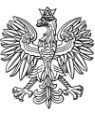 Warszawa, dnia 14 kwietnia 2015 r.PAŃSTWOWA
KOMISJA WYBORCZAZPOW-603-180/15Informacja Państwowej Komisji Wyborczej dotycząca uprawnień mężów zaufaniaPaństwowa Komisja Wyborcza, w związku z licznymi pytaniami i wątpliwościami wyjaśnia, co następuje:Mężowie zaufania wyznaczeni przez pełnomocników wyborczych komitetów wyborczych (lub upoważnione przez nich osoby), których kandydaci na Prezydenta Rzeczypospolitej Polskiej zostali zarejestrowani, mogą być obecni w dniu wyborów w lokalu wyborczym podczas wszystkich czynności wykonywanych przez komisję. Informacja o godzinie rozpoczęcia pracy komisji w dniu głosowania podawana jest przez poszczególne obwodowe komisje wyborcze do publicznej wiadomości przede wszystkim przez jej wywieszenie w budynku, w którym mieści się lokal wyborczy, i w urzędzie gminy (w sposób umożliwiający zapoznanie się z tą informacją także, gdy budynki te są zamknięte), w celu umożliwienia mężom zaufania obecności przy wszystkich czynnościach komisji poprzedzających otwarcie lokaluDo każdej komisji pełnomocnik wyborczy komitetu wyborczego spełniającego powyższy warunek może zgłosić po jednym mężu zaufania (art. 103 § 1 Kodeksu wyborczego). Mężowie zaufania danego komitetu wyborczego mogą jednakże zmieniać się w ciągu pracy komisji. Mężami zaufania mogą być wyłącznie osoby pełnoletnie. Mężowie zaufania przedstawią komisji zaświadczenie podpisane przez pełnomocnika wyborczego lub upoważnioną przez niego osobę, sporządzone według wzoru ustalonego przez Państwową Komisję Wyborczą uchwałą z dnia 9 marca 2015 r. w sprawie wzoru zaświadczenia dla mężów zaufania do obwodowych komisji wyborczych w wyborach do Sejmu Rzeczypospolitej Polskiej i do Senatu Rzeczypospolitej Polskiej, w wyborach Prezydenta Rzeczypospolitej Polskiej oraz w wyborach do Parlamentu Europejskiego w Rzeczypospolitej Polskiej (M.P. poz. 278). Jeżeli zaświadczenie wystawiła osoba upoważniona przez pełnomocnika, mąż zaufania okazuje komisji kserokopię tego upoważnienia. Zaświadczenia mogą różnić się między sobą wyglądem i układem graficznym, ale ich treść musi odpowiadać wzorowi ustalonemu przez Państwową Komisję Wyborczą. Podczas obecności w lokalu wyborczym mężowie zaufania noszą identyfikatory z imieniem, nazwiskiem, funkcją oraz nazwą komitetu wyborczego, który reprezentują. Identyfikatory nie mogą zawierać elementów kampanii wyborczej.Mężowie zaufania mają prawo obserwować wszystkie czynności obwodowej komisji wyborczej w dniu głosowania, zarówno przed rozpoczęciem głosowania, w trakcie jego trwania oraz po jego zakończeniu (art. 42 § 4 Kodeksu wyborczego), zgłaszać przewodniczącemu komisji na bieżąco uwagi i zastrzeżenia, wnosić uwagi do protokołu głosowania, z wymienieniem konkretnych zarzutów (art. 75 § 6 Kodeksu wyborczego), oraz być obecni przy transmisji danych z protokołu do okręgowej komisji wyborczej, o ile transmisja taka będzie dokonywana, a także przy przekazywaniu protokołu głosowania pełnomocnikowi okręgowej komisji wyborczej, a następnie okręgowej komisji wyborczej.Mężowie zaufania nie mogą wykonywać żadnych czynności członka komisji, pomagać wyborcom w głosowaniu ani udzielać im wyjaśnień. Mężowie zaufania nie są uprawnieni także do liczenia ani do przeglądania kart do głosowania przed rozpoczęciem głosowania, w trakcie głosowania i po jego zakończeniu. Oznacza to m in., że mężowie zaufania nie mogą mieć żadnego kontaktu fizycznego z kartami do głosowania (nie mogą dotykać kart) w żadnym momencie, tj. przed rozpoczęciem głosowania, w trakcie głosowania i po jego zakończeniu. Mężowie zaufania mogą natomiast obserwować liczenie głosów przez komisję i ustalanie przez nią wyników głosowania. Niedopuszczalne jest utrudnianie przez członków obwodowej komisji wyborczej obserwacji mężom zaufania wszystkich wykonywanych czynności.Wykonywanie uprawnień mężów zaufania nie może utrudniać pracy komisji, zakłócać powagi głosowania ani naruszać jego tajności. Niedopuszczalne jest także wchodzenie przez mężów zaufania do pomieszczenia za zasłoną, zapewniającego tajność głosowania, w chwili, gdy w pomieszczeniu tym znajduje się wyborca, nawet jeśli wyraził on na to zgodę. Przewodniczący komisji może wydawać polecenia o charakterze porządkowym, w przypadku gdy działania mężów zaufania wykraczają poza ich uprawnienia, utrudniają pracę komisji, zakłócają powagę głosowania lub naruszają jego tajność. Przewodniczący komisji informuje mężów zaufania o przysługujących im prawach i wskazuje im miejsce w lokalu wyborczym, z którego będą mogli obserwować przebieg głosowania. Natomiast w związku z tym, że mężowie zaufania mają prawo obserwować wszystkie czynności obwodowej komisji wyborczej, zarówno przed rozpoczęciem głosowania, w trakcie jego trwania oraz po jego zakończeniu, wyznaczone przez przewodniczącego miejsce musi umożliwiać obserwację mężom zaufania wszystkich czynności wykonywanych przez komisję. Ponadto dopuszczalne jest przemieszczanie się mężów zaufania w trakcie obserwowania przez nich wszystkich czynności, z zastrzeżeniem, że nie będzie to utrudniało pracy komisji, ani zakłócało przebiegu głosowania. Należy przy tym podkreślić, że kwestie organizacyjne, w tym dotyczące wskazania mężom zaufania miejsca w lokalu wyborczym zapewniającego możliwość obserwacji wszystkich czynności, a także ustalenia w tym zakresie w konkretnym przypadku należą do kompetencji przewodniczącego danej obwodowej komisji wyborczej. Obserwacja czynności wykonywanych przez komisję obwodową nie uprawnia mężów zaufania do utrwalania pracy komisji za pomocą aparatów fotograficznych lub kamer, w tym do rejestrowania liczenia kart, ustalania wyników głosowania, a także sporządzania protokołu głosowania. Dopuszczalne jest natomiast fotografowanie oraz filmowanie protokołu głosowania podanego do publicznej wiadomości przez obwodową komisję wyborczą. Zainteresowani mężowie zaufania mogą także, w miarę możliwości technicznych, otrzymać kopię protokołu głosowania. Dotyczy to również przypadku gdy konieczne było sporządzenie nowego protokołu głosowania lub naniesienie poprawek na już sporządzonym protokole. Oznacza to, że komisje mają obowiązek wydania kopii protokołu w przypadku zgłoszenia takiego żądania przez męża zaufania lub członka komisji, jeżeli tylko pozwalają na to możliwości techniczne. Nie jest to zatem decyzja uznaniowa komisji, lecz jej obowiązek. Niewydanie kopii protokołu możliwe jest wyłącznie w sytuacji braku sprawnego urządzenia (kserokopiarki) umożliwiającego sporządzenie kopii. Jak wskazano powyżej mężom zaufania obecnym przy pracach komisji przysługuje prawo wniesienia do protokołu uwag, z wymienieniem konkretnych zarzutów. Uwagi mężów zaufania wpisuje się bezpośrednio do protokołu w punkcie 19. Mąż zaufania, który wniósł uwagę, podpisuje ją w protokole. Jednocześnie jeżeli treść uwag mężów zaufania nie mieści się na formularzu, należy dołączyć ją do protokołu, zaznaczając to w odpowiednim punkcie protokołu. Należy podkreślić, że jak wskazano powyżej, po wpisaniu zgłoszonych przez męża zaufania uwag do protokołu mąż zaufania podpisuje je w protokole. Dopuszczalne jest również, aby mąż zaufania własnoręcznie wniósł uwagi do protokołu. Niedopuszczalne jest żeby komisja odmówiła wpisania do protokołu uwag zgłoszonych przez męża zaufania. Stanowiłoby to naruszenie przepisów Kodeku wyborczego oraz wiążących wytycznych. Zastępca Przewodniczącego
Państwowej Komisji WyborczejWiesław Kozielewicz